HER-3Llave de tubo para desatornillar opresores de radios portátiles ICOM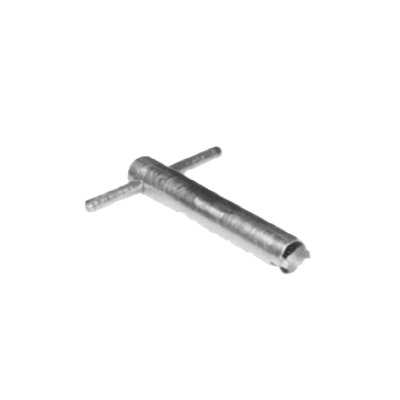 Llave de Tubo para Desatornillar Opresores de Radios Portátiles ICOM.Herramienta de Extracción de Tuercas de Antena, Perillas de Tablero y Algunas Tuercas de Seguridad.Para Radios serie anterior (IC-F3, F3S, F4, F4S).Serie G (IC-F3GS, 3GT, 4GS, 4GT).Serie 11 (IC-F11, 11S, 21, 21S).Serie 14 (IC-F14, 14S, 24, 24S).Series 33 (IC-F33GS, 33GT, 43GS, 43GT).